СУМСЬКА МІСЬКА РАДАVІІІ СКЛИКАННЯ XIII (позачергова) СЕСІЯРІШЕННЯ	Відповідно до частин 4, 6 статті 5 Закону України «Про заходи, спрямовані на врегулювання заборгованості теплопостачальних та теплогенеруючих організацій та підприємств централізованого водопостачання і водовідведення», враховуючи Договір № 1 про переведення боргу та реструктуризацію заборгованості від 29.10.2021 та рішення Сумської міської ради від 01.11.2021 № 2234 – МР «Про погодження Товариству з обмеженою відповідальністю «Котельня північного промислового вузла» реструктуризації заборгованості за послуги з розподілу та транспортування природного газу з Акціонерним товариством «Сумигаз» (зі змінами), керуючись пунктом 43 частини 1 статті 26 Закону України «Про місцеве самоврядування в Україні», Сумська міська радаВИРІШИЛА:1. Затвердити Договір поруки № 418/07-21 від 03.11.2021 року між Сумською міською радою, Товариством з обмеженою відповідальністю «КОТЕЛЬНЯ ПІВНІЧНОГО ПРОМИСЛОВОГО ВУЗЛА» та Акціонерним товариством «Оператор газорозподільної системи «Сумигаз», укладений на забезпечення виконання Договору № 1 про переведення боргу та реструктуризацію заборгованості від 29.10.2021 року, укладеного між Акціонерним товариством «Оператор газорозподільної системи «Сумигаз», Акціонерним товариством «Сумське машинобудівне науково-виробниче об’єднання» та Товариством з обмеженою відповідальністю «КОТЕЛЬНЯ ПІВНІЧНОГО ПРОМИСЛОВОГО ВУЗЛА» (додатки 1, 2).2. Організацію виконання даного рішення покласти на Департамент фінансів, економіки та інвестицій Сумської міської ради та Департамент інфрастуктури міста Сумської міської ради, координацію виконання даного рішення покласти на секретаря Сумської міської ради та заступників міського голови згідно з розподілом обов'язків, а контроль – на постійну комісію з

питань планування соціально-економічного розвитку, бюджету, фінансів, розвитку підприємництва, торгівлі та послуг, регуляторної політики.Сумський міський голова                                                          Олександр ЛИСЕНКОВиконавець: Чайченко О.__________________________Додаток 1до рішення Сумської міської ради «Про затвердження Договору поруки№ 418/07-21 від 03.11.2021 року»від 05 листопада 2021 року № 2249-МРДоговір поруки№ 418/07-21 від 03.11.2021 року між Сумською міською радою, Товариством з обмеженою відповідальністю «КОТЕЛЬНЯ ПІВНІЧНОГО ПРОМИСЛОВОГО ВУЗЛА» та Акціонерним товариством «Оператор газорозподільної системи «Сумигаз»Додаток 2до рішення Сумської міської ради «Про затвердження Договору поруки№ 418/07-21 від 03.11.2021 року»від 05 листопада 2021 року № 2249-МРДоговору № 1про переведення боргу та реструктуризацію заборгованості від 29.10.2021 року, укладеного між Акціонерним товариством «Оператор газорозподільної системи «Сумигаз», Акціонерним товариством «Сумське машинобудівне науково-виробниче об’єднання» та Товариством з обмеженою відповідальністю «КОТЕЛЬНЯ ПІВНІЧНОГО ПРОМИСЛОВОГО ВУЗЛА»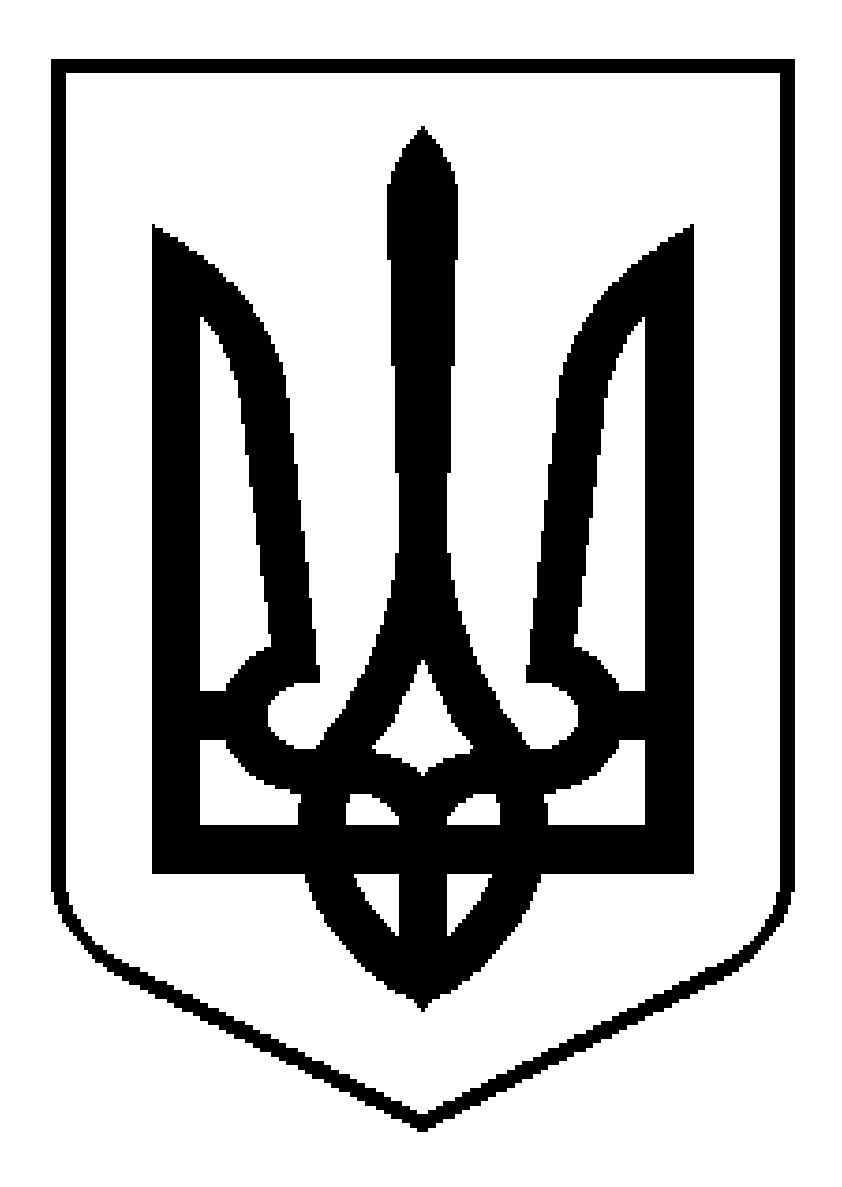 від  05 листопада 2021 року № 2249-МРм. СумиПро затвердження Договору поруки                 № 418/07-21 від 03.11.2021 року